澳大利亚阿德莱德大学2018-2019年寒假英语文化项目招生计划阿德莱德大学与我校共同组织，给我校学生提供赴世界一流大学交流与学习的机会，特组织2019年1月赴阿德莱德大学语言文化交流项目。项目完成并获得官方学习证明。现将相关事项通知如下：项目时间:  2019年冬季赴阿德莱德大学学习（澳大利亚暑期）项目特点：海外大学直接录取无任何中间服务费缴纳，全部费用直接交给海外大学项目适合去海外顶尖院校学习语言和体验文化的学生申请性价比超高，少量花费就能体验名校学习项目安全，大团组织一同去海外学习，阿德莱德是全球安全城市之一最重要提醒：护照办理！这是最关键的，越早越好，及时办理！团队11月中旬开始签证。项目概览：澳洲八大名校之一的阿德莱德大学（University of Adelaide)，位于澳大利亚港市，南澳大利亚州首府，位于州东南部洛夫蒂山地与圣文森特湾间的滨海平原上，连续多年位列全球最宜居城市榜单前十位。阿德莱德大学已经有140年的历史，把传统的优势和现代艺术特色及丰富的学生生活相结合，是澳大利亚政府对大学生综合测评后推举的最优秀的四所大学之一。澳大利亚一共得9名诺贝尔奖获得者中，有5位来自阿德莱德大学。相关分析表明，就论文的影响力和引用数量而言，阿德莱德大学在11个研究领域中居世界前1%优秀大学之列。项目优势世界顶尖大学学习：澳洲八大名校之一的阿德莱德大学，是澳洲最古老的大学，学术氛围浓厚。快速提高语言能力：两周的英语学习，每周20小时课堂学习（周一至周五，上午或者下午），快速提高英语交流，以及英语学习方法，包括听说读写；体验全新的教学：通过小班授课，采用激发、交流和实践的理论覆盖课程和户外的教学结合方式；结业证明：评估方式为正规测试（formal test）或者口语报告（oral presentation），并且颁发项目证书；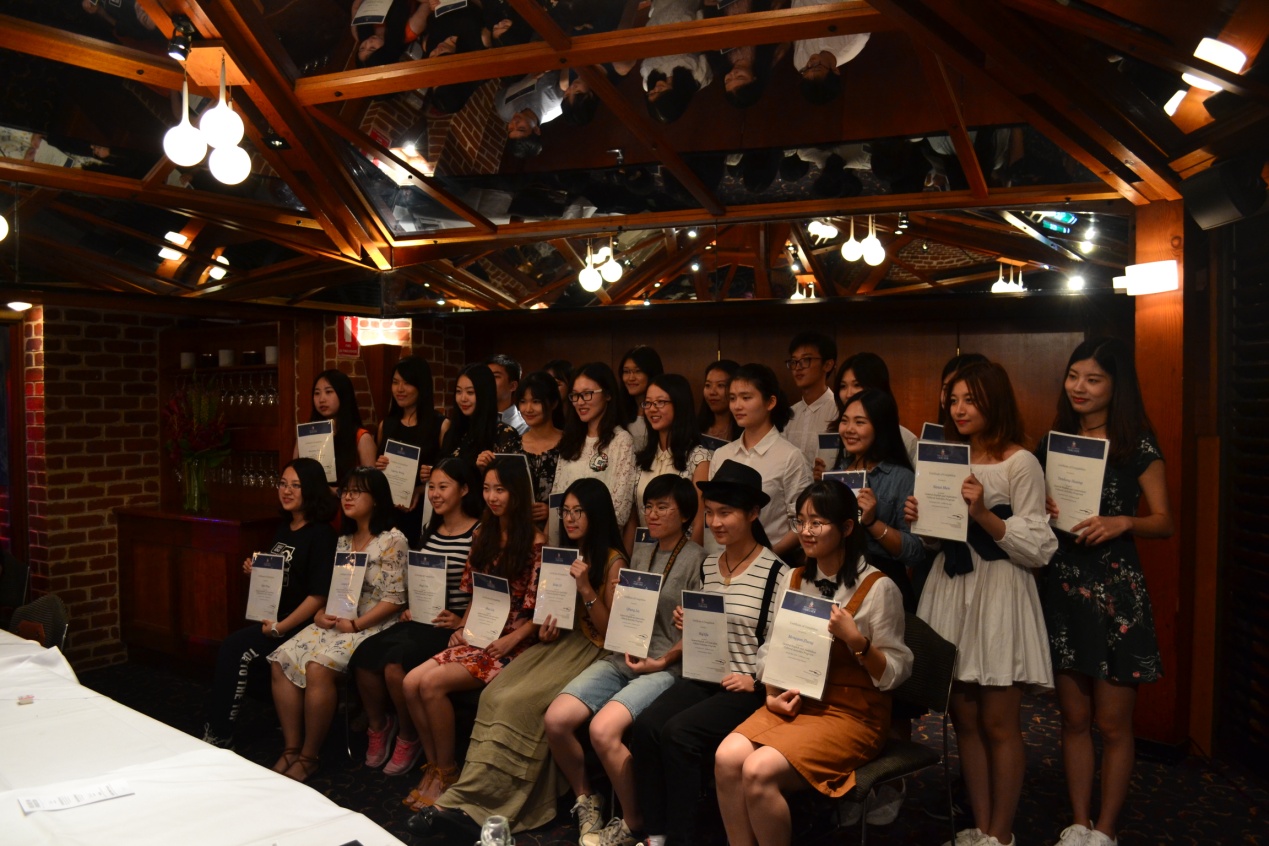 （毕业典礼 结业证书）寄宿家庭：深入当地文化，由校方安排与澳大利亚寄宿家庭同住，真真实实感受寄宿家庭的魅力，成为家庭一分子；参加校方组织活动：校方的活动安排，了解阿德莱德城市，了解当地的生活方式和自然景观。高质量的支持服务：包括寄宿家庭机场接送、安排欢迎宴会以及学习结束后的晚宴和结业仪式；语言与文化融合。游览国家级野生动物园及校方组织舞会等一系列活动。购买性价高当地物品：当地的药品、保健品、UGG等非常物美价廉。有机会个人体验南澳风情：当地的动植物都是在北半球不存在的，同时体验北半球冬天，澳洲夏天同时带来的对比和冲击（体验时差和季节差之美）增强签证良好记录：本来澳大利亚签证申请难度高，通过学校项目申请通过率比率高。为后续海外学习签证创造良好的发达国家签证记录。 培养个人独立的生存能力：为后续在海外深造学习和生活打下基础，提前了解海外的生活。独立处理学习、交流、成长等问题。项目申请1、项目时间2019年1月19日-2月1日（春节前项目结束返回中国）申请截止日期2018年11月15日（名额满后，不再接受申请，申请要早）2、费用预估：3020澳元（汇率4.9左右），费用包括项目费，住宿费、餐费和旅行费用，外方提供相关服务费，费用不包括机票（预估8000人民币）、签证申请（具体费用根据大使馆公布为主）和培训费（预估300元）、保险费约50澳元。申请条件，需要参加英语测试,确认达到基本交流水平。远学国际合作联盟项目咨询Sara老师：1、 电话：028-64230605 ; 微信号: someday129 (标注国内学习学校+姓名)2、 远学网站：www.yuanxue.org 学院咨询老师: 杜老师 0931-8913399